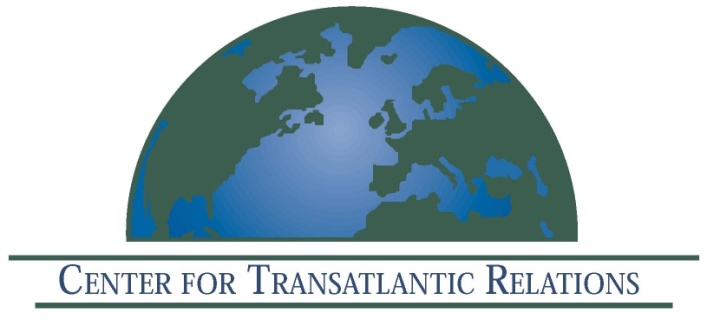 The Center for Transatlantic Relations, Johns Hopkins University--EU Center of Excellence Invites you to a discussion onInternational Law and TerrorismEuropean and American PerspectivesDecember 6, 2011
2:00 - 4:00 pmKenney Auditorium
The Paul H. Nitze School of Advanced International Studies
1740 Massachusetts Avenue, NW
Washington, DC 20036FeaturingThe Honorable John BellingerPartner, Arnold and Porter LLP
Former Legal Advisor, U.S. Department of StateHis ExcellencyAmbassador Peter Taksøe-Jensen
Embassy of the Kingdom of Denmark
Former Legal Advisor, Danish Foreign MinistryDr. Amitai EtzioniGeorge Washington UniversityModerated byAmbassador Kurt VolkerSenior Fellow and Managing Director
Center for Transatlantic RelationsGlobal terrorist organizations, which can exist separately from state sponsorship, yet can inflict damage on societies at the level of a state actor, are a new element in international security unforeseen when the current foundations of international law were developed. As a result, states in the international community have adopted a variety of approaches - from a domestic criminal framework (as in many European states) to the law of armed conflict. Yet issues such as "drone attacks," "renditions," off-shore detentions, and detainee treatment issues continue to generate serious political and legal questions. Here these experts address this complex web of questions in a thoughtful and rigorous public dialogue. 